2022年10月5日～7日　水曜日～金曜日　沖縄修学旅行修学旅行1日目定刻通り那覇空港に到着し、バスで移動！お昼にタコライスを食べて残波ビーチへ！！絶好の晴天のもと、シュノーケリング体験をしにボートに乗って出発！！みんな民泊楽しんでね♪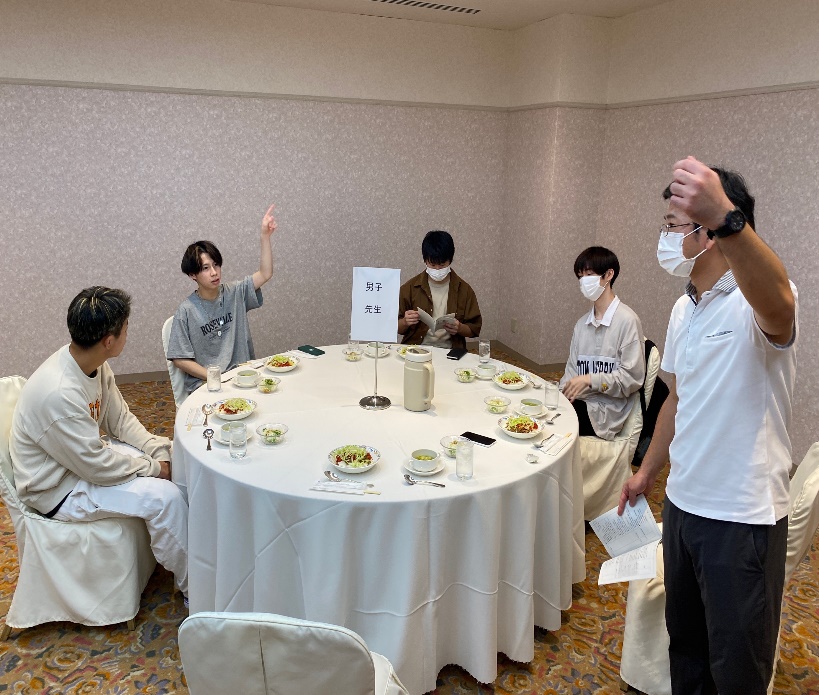 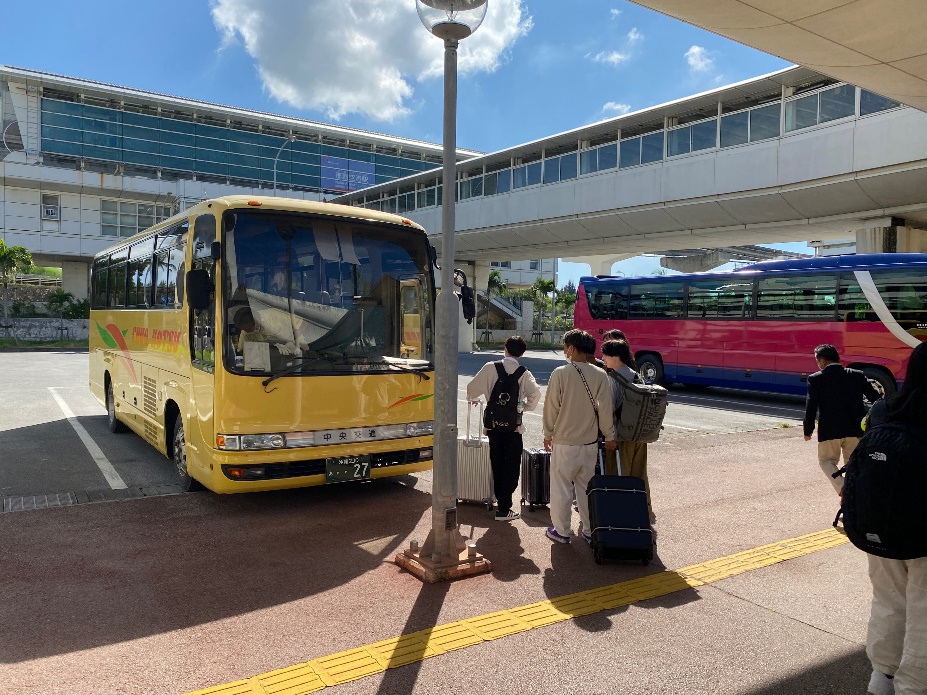 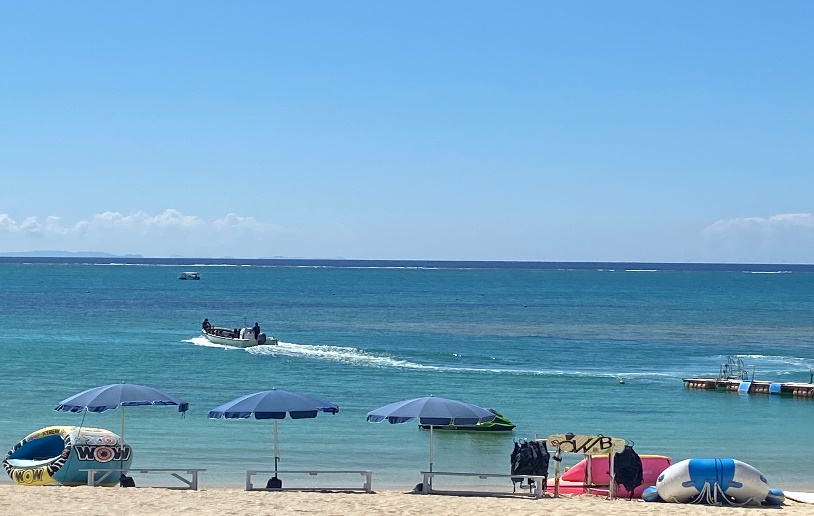 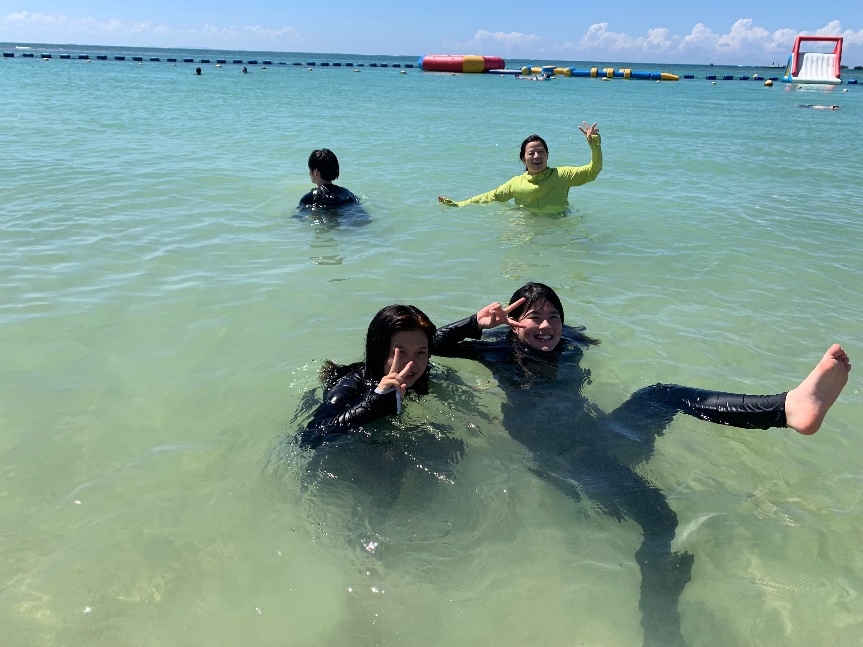 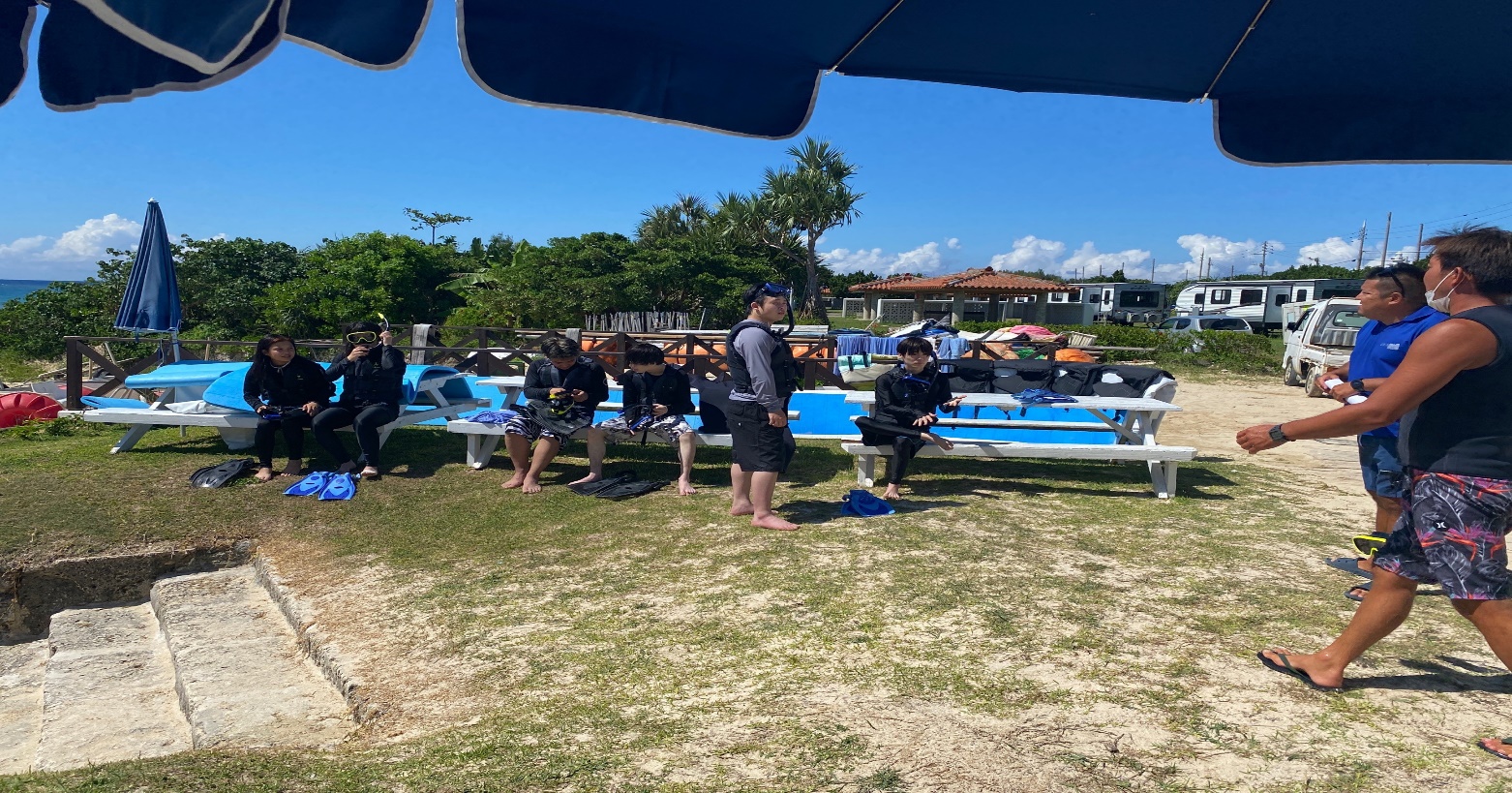 修学旅行2日目シュノーケリングで魚に餌やり。今日はスキューバダイビングに挑戦するよ。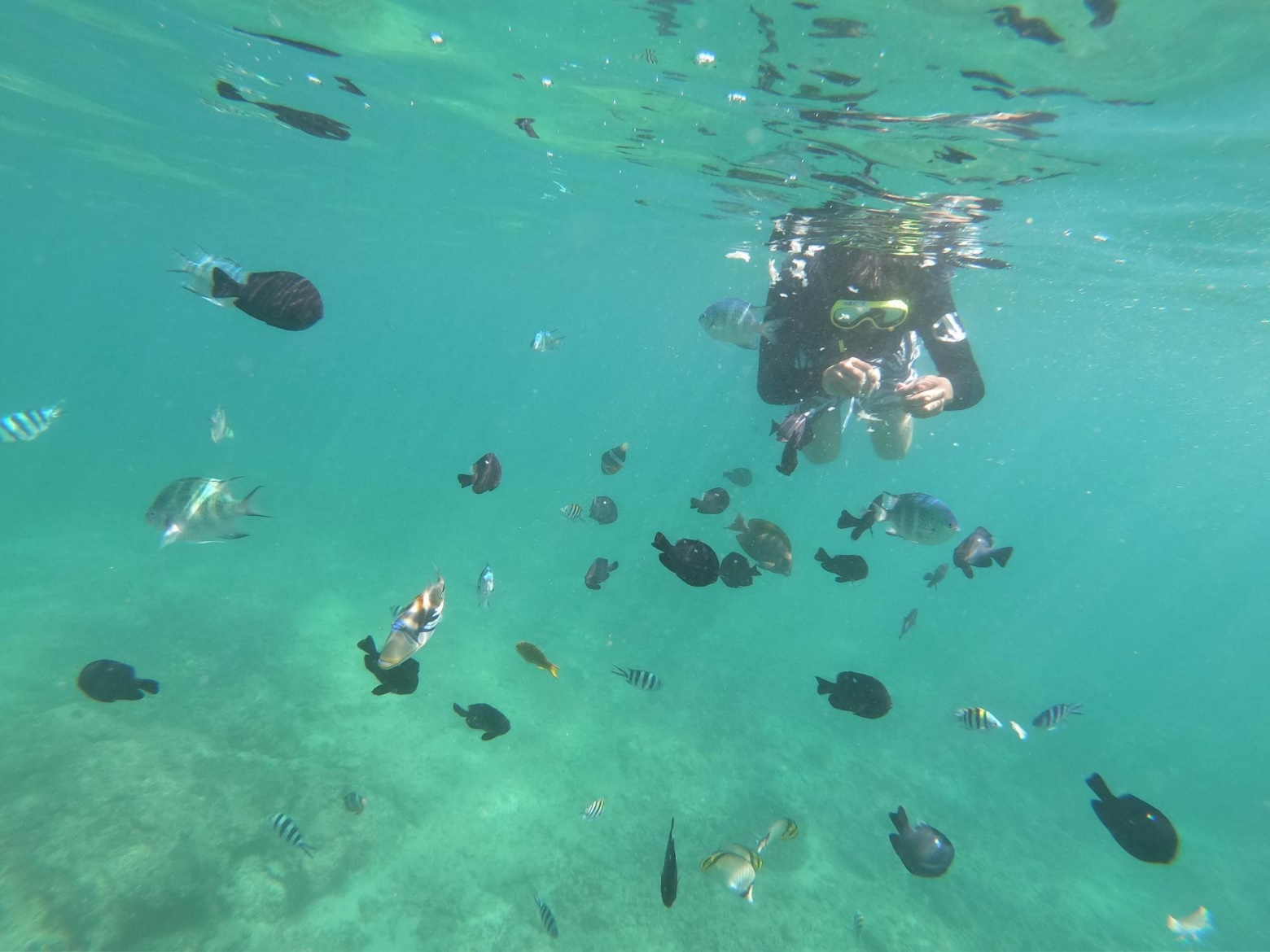 修学旅行2日目①！民泊から帰ってきました。それぞれ読谷の暮らしとご飯を満喫したみたいだね。離村式では、記念の旗をいただいたよ。販売実習使わせてもらおう!!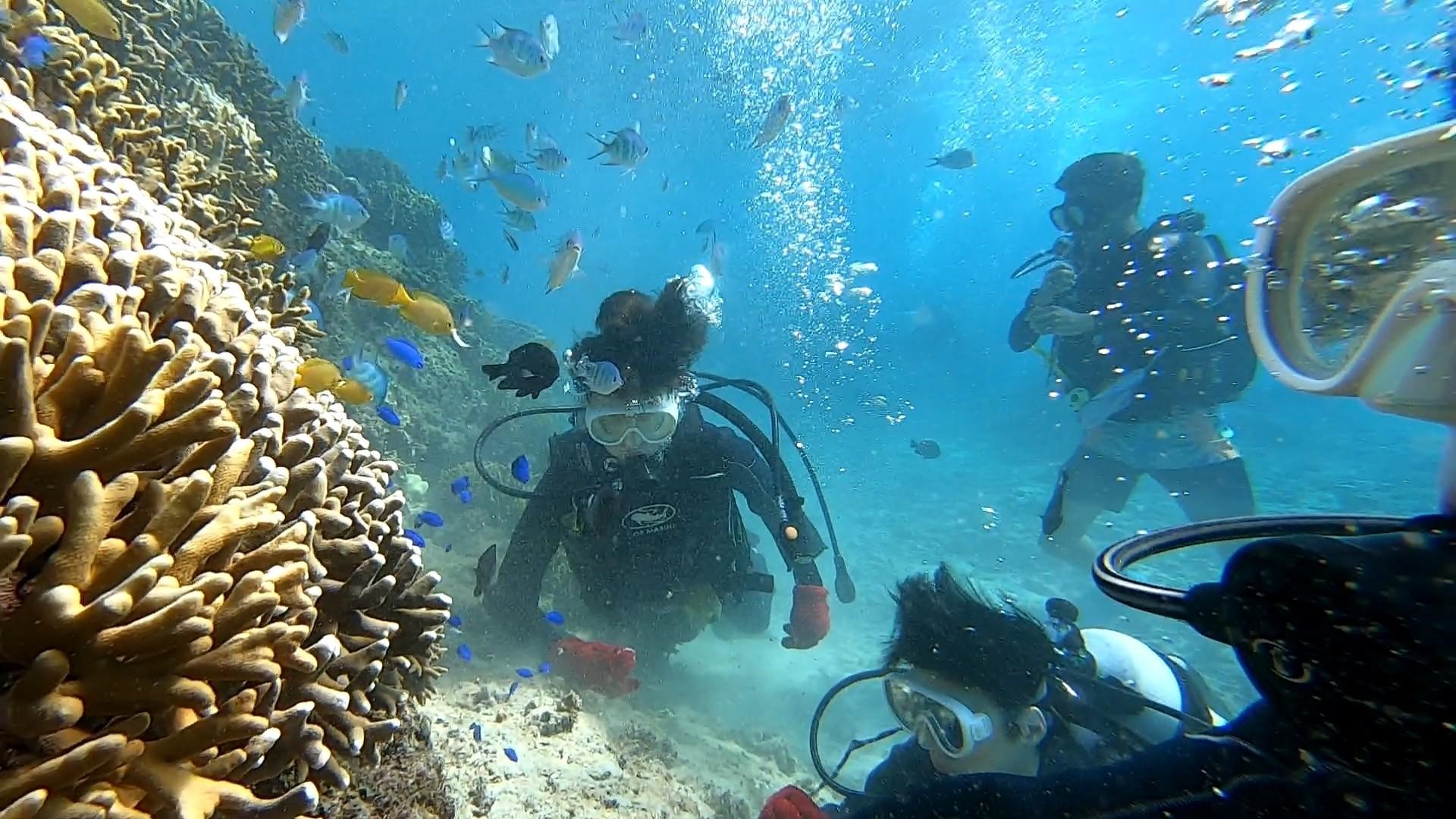 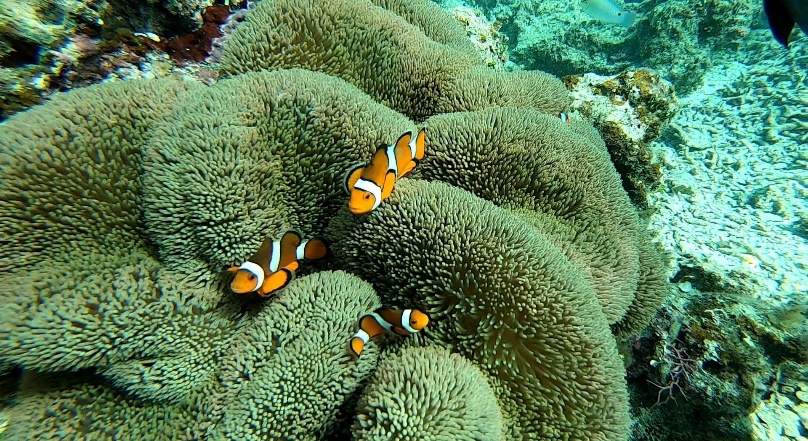 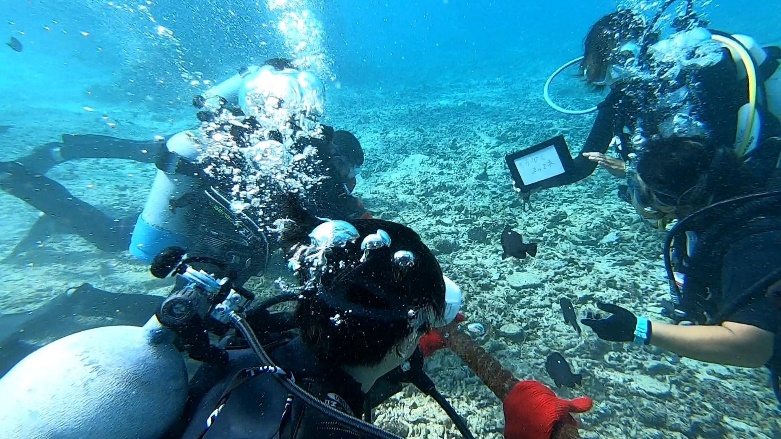 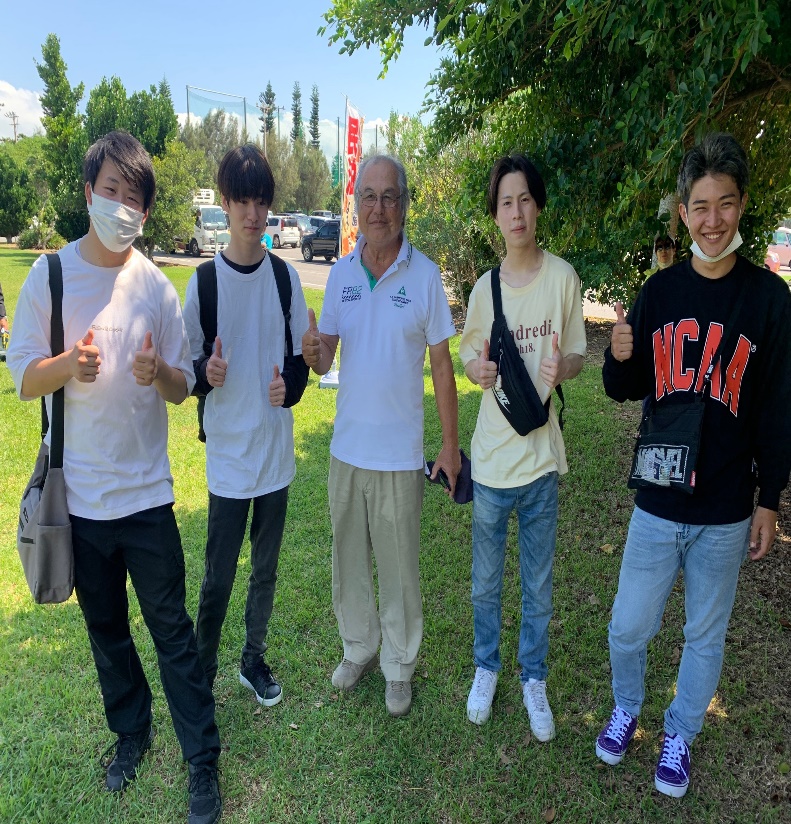 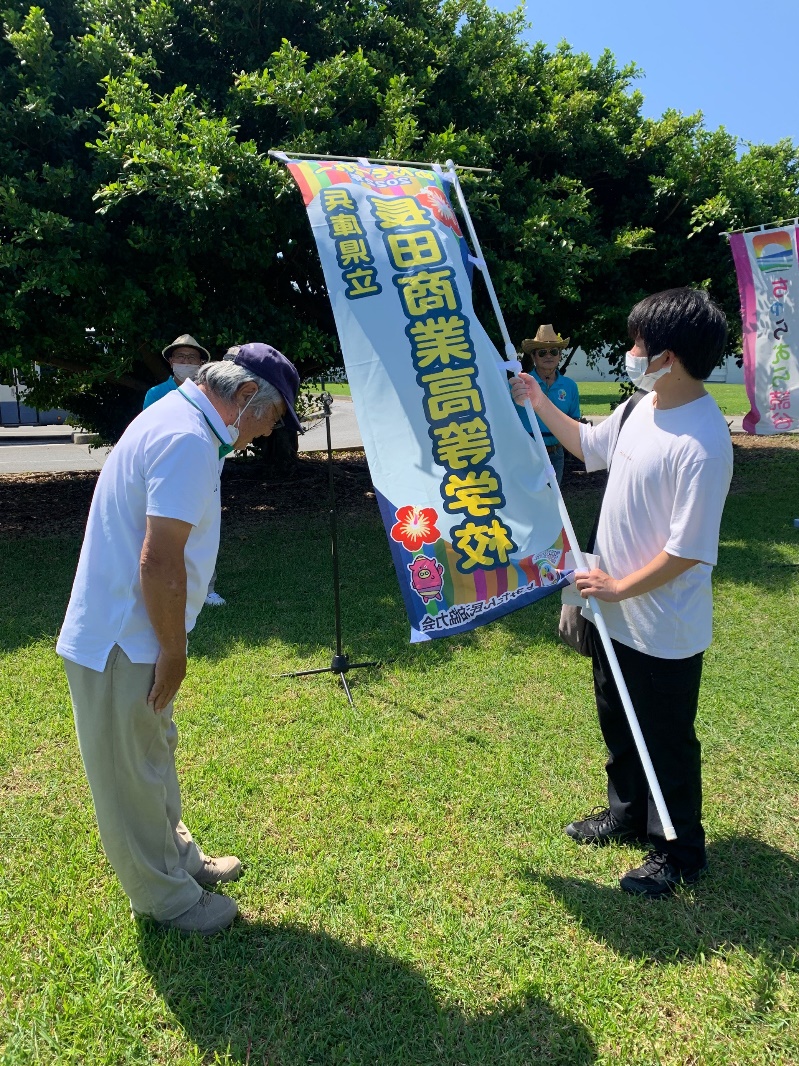 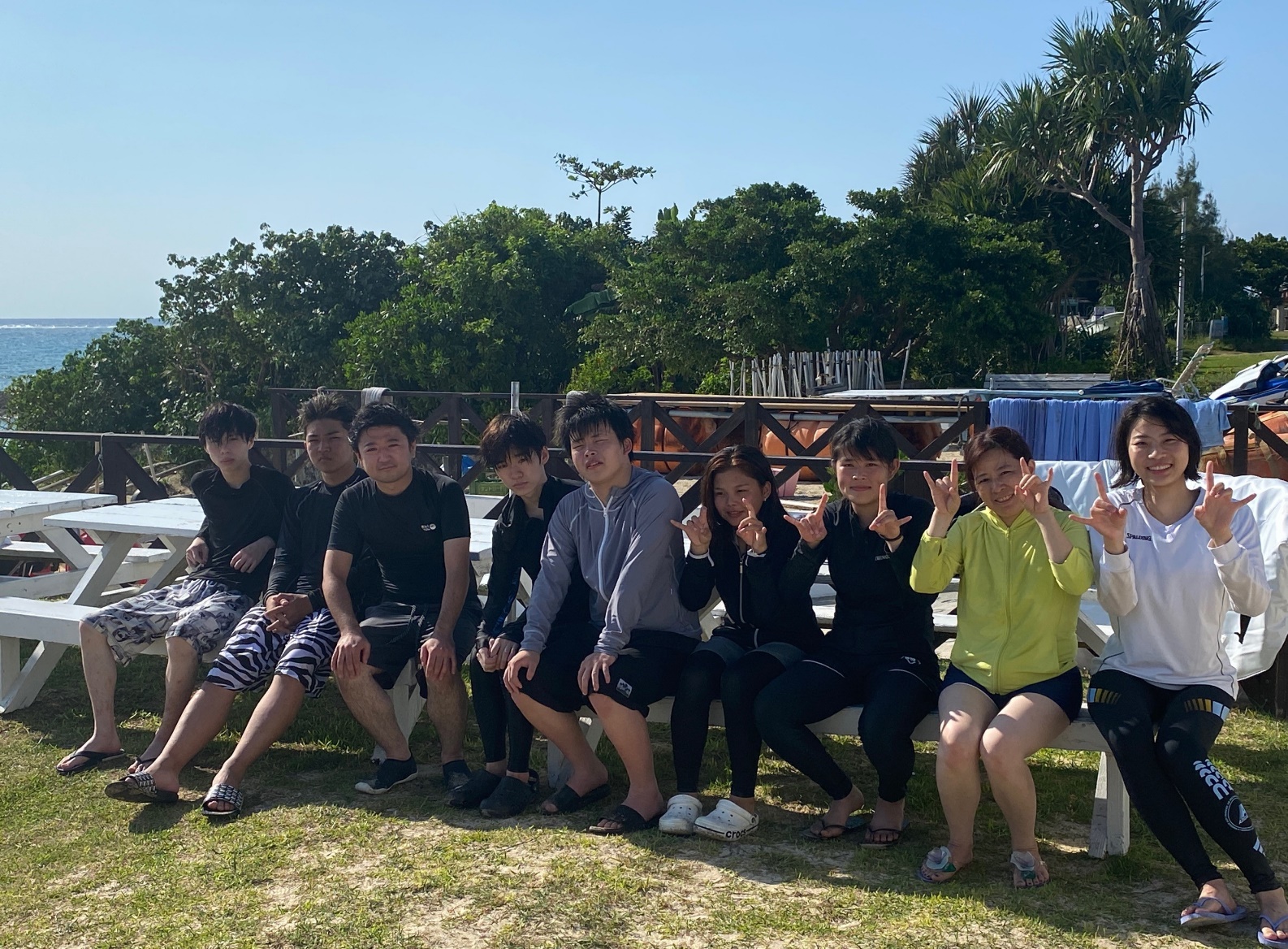 修学旅行最終日今日はゆいレールで国際通りへ。おみやげをいっぱい買えたね。その後、無事に神戸空港到着。解団式もしっかりできたね。3日間、お疲れ様。楽しかったね。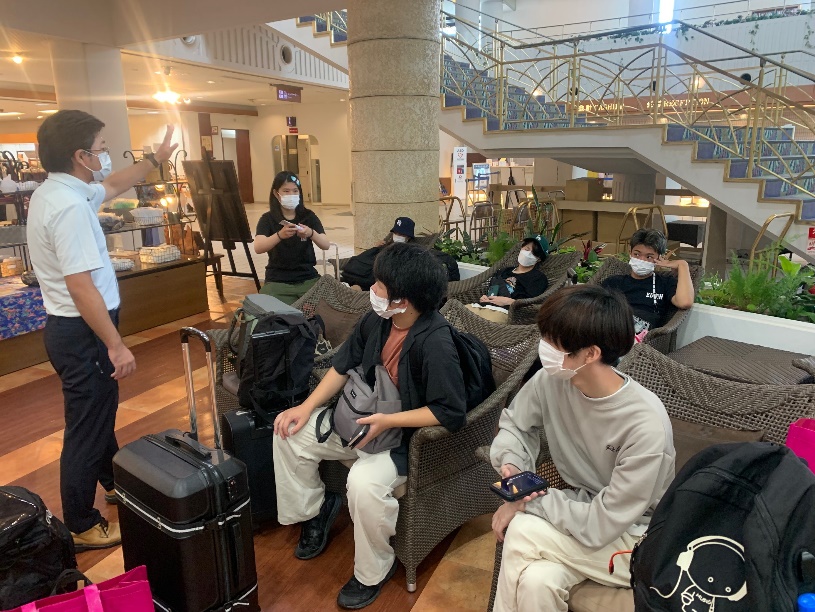 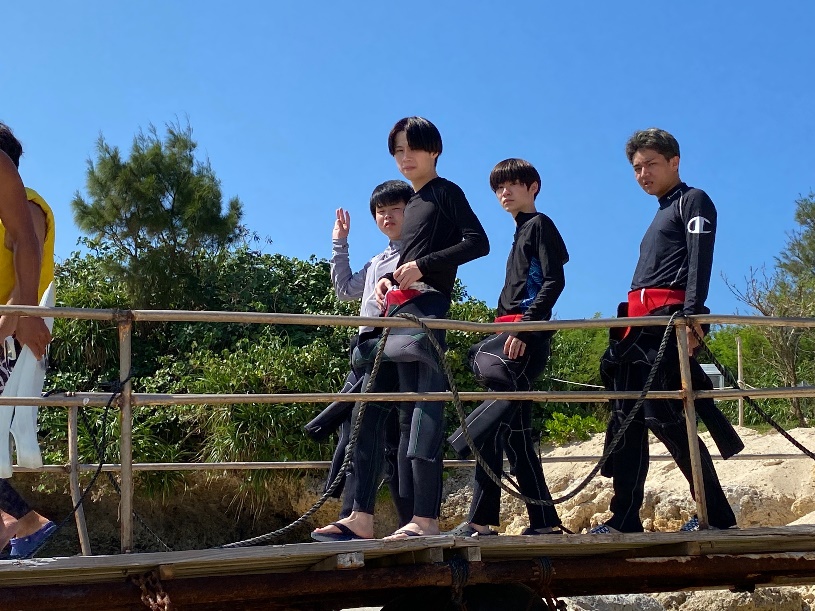 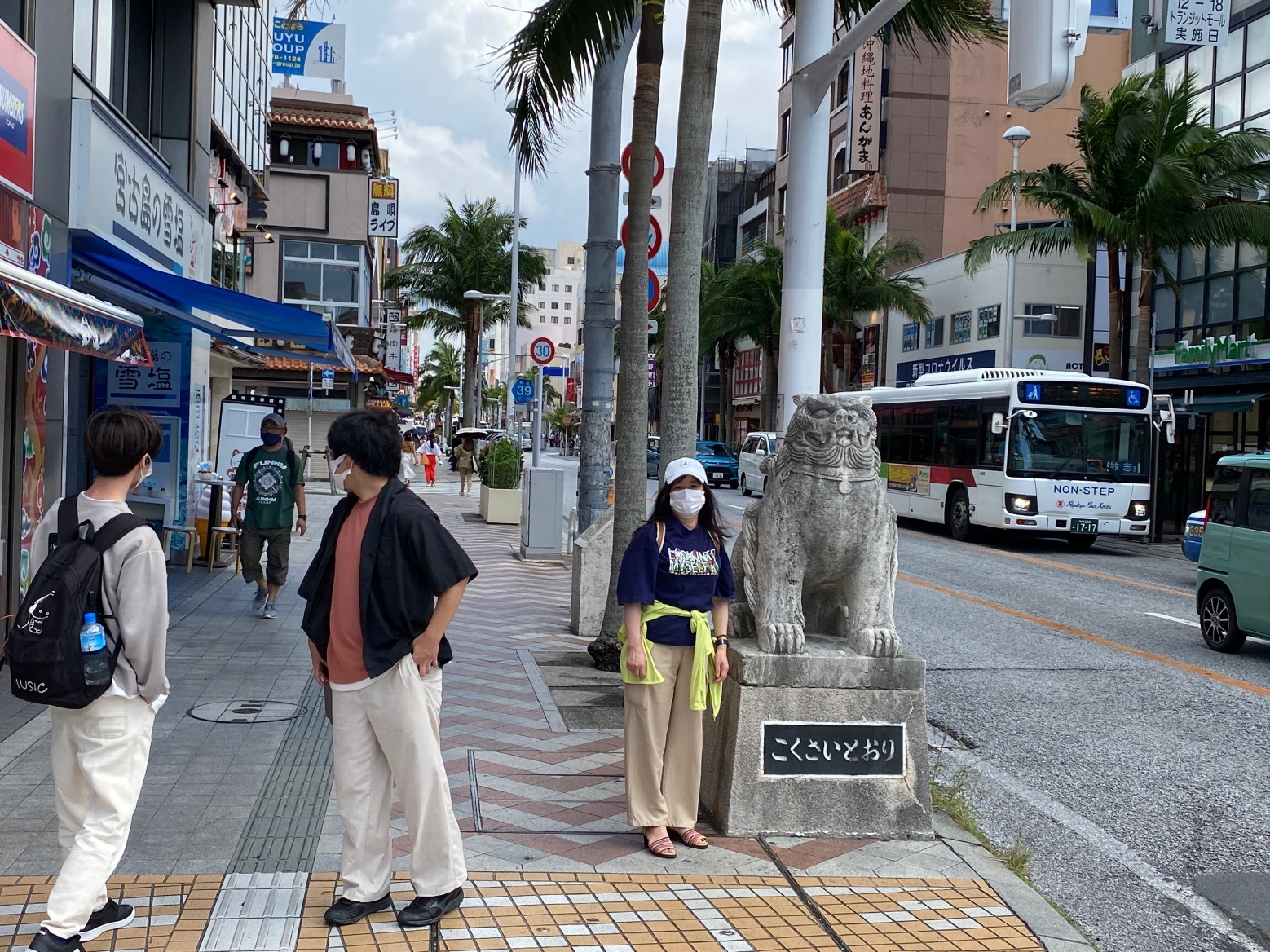 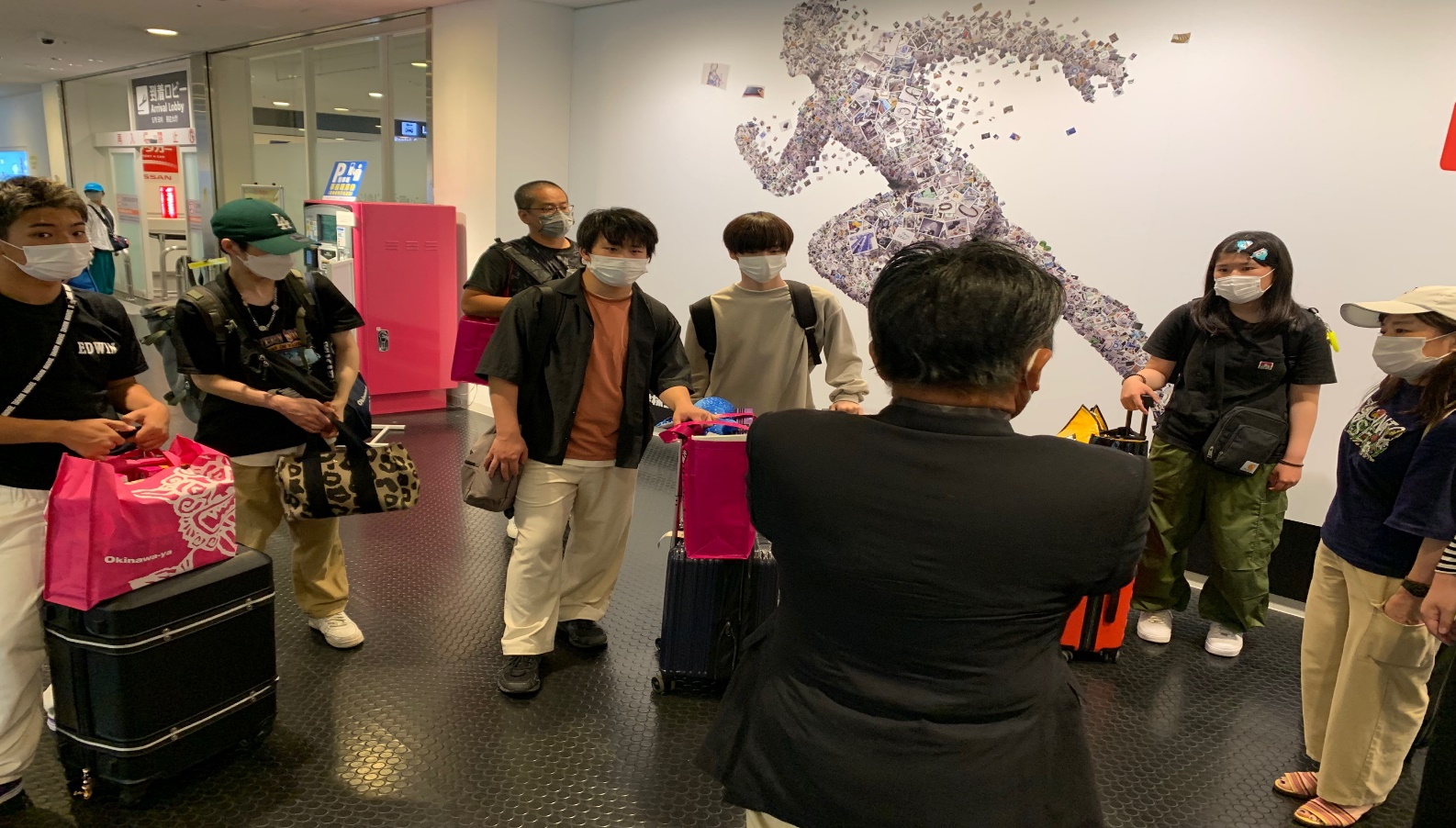 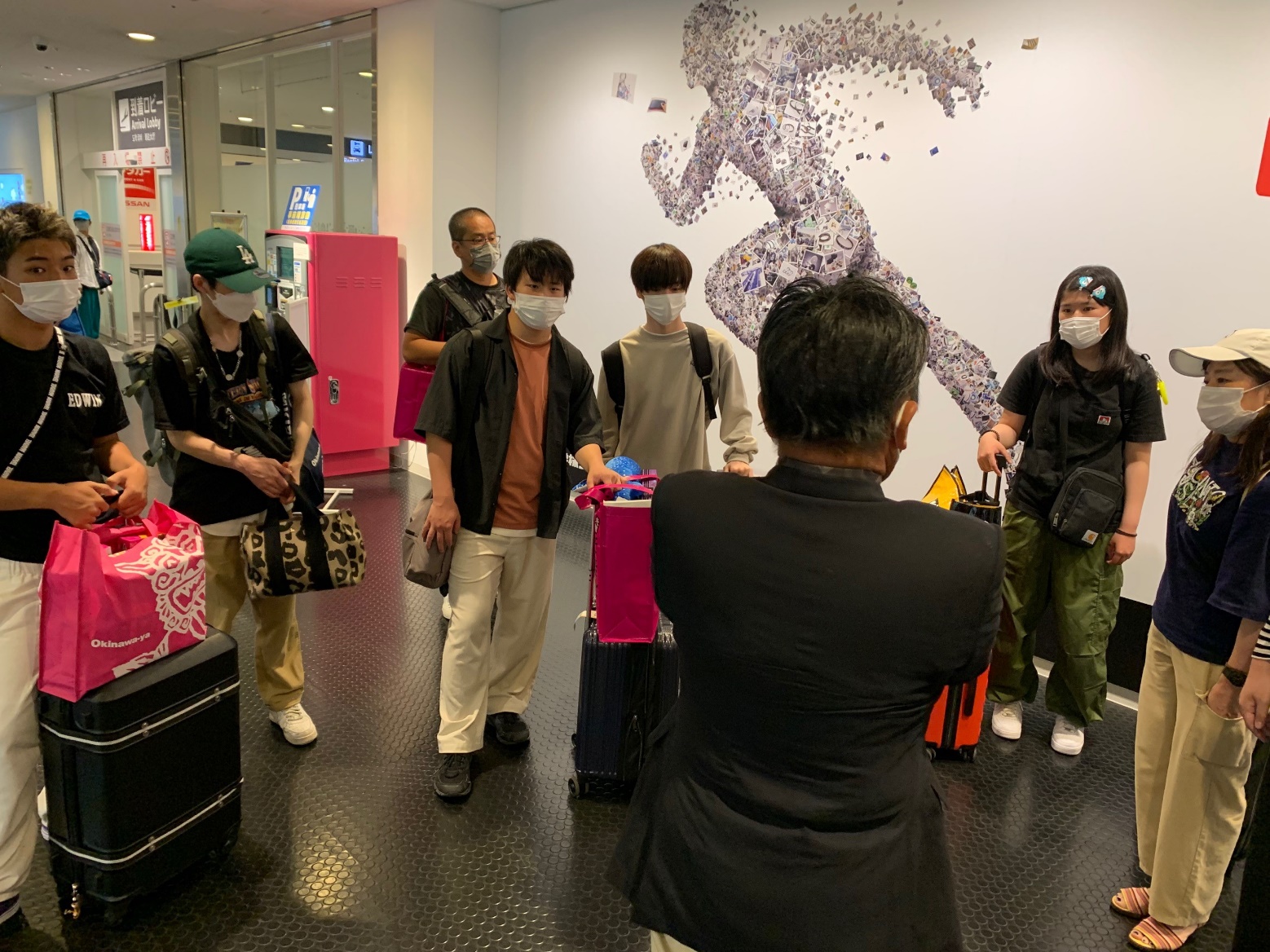 